                            UCC School of History: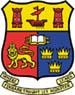 MICHAEL JOSEPH McENERY            MEMORIAL PhD SCHOLARSHIP                       APPLICATION FORM 2023-24University College CorkPlease consult the Terms and Conditions of the Scheme, complete this application form in accordance with the instructions and check that you have included the following:									    Yes     No     N/AApplication Form and Supporting Materials	Writing sample c. 8,000-10,000 wordsAcademic Transcripts.  These transcripts are not returnable.(Graduates of University College Cork do not need to supply transcripts)Electronic applications must be received by the deadline in order to be considered. Applications should be word-processed, not handwritten. Applications which are incomplete will not be assessed. Please submit the completed form and supporting documentation by Friday 18th August 2023 to James Buckley @ e-mail: history@ucc.ie  Applications received after this date will not be accepted. 1.  NAMES:(Surname, First Name(s))			2.  DATE OF BIRTH:	3.  CONTACT ADDRESS:				4. TEL:5. E-MAIL:7.  UNDERGRADUATE CAREER:(including details of any qualifying examinations to enter postgraduate studies.)8.   POSTGRADUATE CAREER: DEGREES/DIPLOMAS(insert projected date of initial registration on the PhD/PhD Track/MPhil)9. PUBLICATIONS/ACCEPTED FOR PUBLICATION:(please insert full bibliographical entry for each item).Title						Where Published/SubmittedPLEASE LIST GRANTS AND SCHOLARSHIPS ALREADY AWARDED AND ALSO THOSE APPLIED FOR ….   (Failure to disclose such awards will result in disqualification.)OTHER RELEVANT ACADEMIC OR PERSONAL DETAILS:TITLE AND SHORT DESCRIPTION OF RESEARCH PROJECT:(no more than 50 words).   15. RESEARCH SUPERVISOR(S)/ADVISOR UNDER WHICH THE RESEARCH IS BEING CARRIED OUT:16.  RESEARCH PROJECT: Please include the following, making sure to respect the word limits:Description of the project [maximum length 500 words]Outline of your research methodology [max. 300 words]Outline of why your research merits the support of the Michael Joseph McEnery Memorial PhD Scholarship [max. 300 words]Research plan, including timetable of research, necessity of research visits to other institutions, locations, resources needed, e.g. library resources, laboratory space, equipment, etc. [max. 300 words]17.  REFERENCESReferences should be sent (on the appropriate form) by email, directly to James Buckley, School of History history@ucc.ie by Friday 18th August 2023.It is the responsibility of applicants to ensure that referees send in references on time.18.   COUNTRY OF CITIZENSHIP:   19.  COUNTRY OF LEGAL AND PERMANENT RESIDENCE FOR AT LEAST 3 OF THE LAST 5 YEARS:   20.  Please state where you found out about this   Scholarship:DECLARATION BY APPLICANTI declare that the above particulars are correct and understand that the circulated “Terms and Conditions” of this scheme apply. I accept that failure to abide by the “Terms and Conditions” may disqualify me from this scheme.Signature of Applicant:                                            Date:		(Typed signature will suffice)FOR APPLICANTName:Award Applied for: Michael Joseph McEnery Memorial PhD Scholarship Title of Project:Title of Project:Title of Project:UCC Student Number[where appropriate]:Name of Institution(s)Attended:Years RegisteredFrom:To:Title of         Qualification(s):Subjects:Awarding Institution(s):Level/Class/Grade:DateConferred:Name of Institutions(s)Attended:Years RegisteredFrom:To:Title of     Qualification(s):Subjects:AwardingInstitution(s):Level/Class/Grade:Date Conferred:Supervisor:Position:Address: Tel/E-mail:2nd Referee:Position:Address: Tel/E-mail: